2023年周口市川汇区中医院公开招聘专业技术岗位人事代理人员实施方案周口市川汇区中医院是川汇区政府举办的非营利性公立医疗机构，国家二级甲等中医医院。为发挥传统中医特色优势，巩固和发展壮大中医专业技术人员队伍，提高周口市川汇区中医院整体服务水平，根据工作需要，经院长办公会研究，现面向社会公开招聘专业技术岗位人事代理人员。为确保本次招聘工作顺利实施，特制定本方案。一、基本原则坚持德才兼备的用人标准，按照公开、公平、竞争、择优的原则。个人自愿报名，采取考试、考核相结合的方式。二、招聘计划公开招聘专业技术岗位人事代理工作人员66名。专业岗位类别、学历等资格条件要求详见《周口市川汇区中医院公开招聘专业技术人员岗位需求表》（附件1）。三、应聘条件（一）报考者应当具备以下条件1.具有中华人民共和国国籍；2.具有良好的政治素养和职业操守;3.热爱医务工作，具有良好的道德品质和奉献精神；4.全日制专科及以上学历，取得中级及以上专业技术资格人员免笔试，年龄计算截止至公告发布之日；5.具有正常履行职责的身体条件；6.国家和省规定的其他优先聘用情形。（二）有下列情况之一者，不得报考1.曾受过各类刑事处罚的；2.曾被开除公职的；3.有违法、违纪行为，正在接受审查的；4.尚未解除党纪、政纪处分的；5.在人事考试中违规违纪被取消考试资格的人员在处分期内的；6.有较为严重的个人不良信用记录的；7.有其他违反国家法律、法规行为的。四、招聘程序通过川汇区政务网（http://www.chuanhui.gov.cn/）发布招聘方案、报名、资格审核、笔试、面试、体检、考察和公示等程序。（一）报名1.网上报名。报考者于2023年11月28日9:00至11月30日17:30，考生登录川汇区政务网扫报名二维码进行报名（详见附件2）。考生请按报名二维码要求填写上传报考信息。2.资格审查。考生到公示指定地点进行资格审查。资格审查时请考生提交《周口市川汇区中医院公开招聘专业技术人员岗位报名登记表》2份（见附件3），个人有效身份证、毕业证及学历认证（高等教育学历电子注册备案表）原件和复印件1份，相关资格证书、执业证书原件和复印件1份，个人近期一寸彩色免冠单色背景正面证件照4张；如有工作单位的考生，还须提供单位同意报考证明1份（见附件4）。通过资格审查人员，缴考务费用30元，名单在川汇区政务网上公布，按公布要求时间地点领取《笔试准考证》。3.资格审查工作贯穿于本次公开招聘工作全过程。（二）考试考试总成绩为100分（笔试50%＋面试50%），成绩计算保留小数点后两位。1、笔试（满分为100分）笔试采取统一命题、统一组织、统一评分的方式进行。本次考试不指定考试辅导用书，不举办也不委托任何机构举办考试辅导培训班。笔试时间、地点，详见《笔试准考证》。参加笔试时，须同时携带笔试准考证、个人有效身份证。缺少证件的考生不得参加笔试考试。笔试结束后需妥善保管准考证，准考证作为考生参加面试的有效证件，如因考生保管不慎丢失造成的后果由考生个人承担。2、面试（满分为100分）根据公开招聘岗位人数与参加面试人数1:3的比例，按照笔试成绩从高分到低分的顺序确定参加面试人员。参加面试人员名单、时间、地点在川汇区政务网进行公告。面试结束后，现场公布面试成绩。（三）体检和考察根据公开招聘岗位人数和参加体检人数1:1的比例，按照考试总成绩从高分到低分的顺序，确定参加体检人员；总成绩并列的考生同时进入体检，体检标准参照《关于修订<公务员录用体检通用标准（试行）><公务员录用体检操作手册（试行）>》（人社部发〔2016〕140号）规定执行，体检费用考生自理。考生对体检结果有疑问的，可在接到体检结果通知之日起5日内提出复检申请。复检只能进行一次，体检结果以复检结果为准。逾期未按规定参加体检的，视为自动放弃。因报考人员自愿放弃体检、体检不合格或考察不合格出现招聘岗位空缺时，按报考人员考试总成绩从高分到低分的顺序依次等额递补。（四）公示和聘用确定为拟公开招聘人员名单在川汇政务网公示。公示时间5个工作日。对于公示合格人员，试用期12个月。聘用人员在试用期应接受岗前培训与试用期考核，岗前培训或试用期考核不合格者，解除劳动关系，合格人员办理人事代理手续。五、特别提醒川汇区政务网（http://www.chuanhui.gov.cn/）为本次招聘工作的指定信息平台，有关招聘的信息及相关事项通过上述平台发布，考生应随时关注本网站发布的公告（示），并保持通讯工具畅通。因考生未及时关注本网站而造成后果由考生承担。本方案由周口市川汇区中医院负责解释。未尽事宜按国家、省、市有关规定执行。考生可在工作时间内拨打咨询电话：周口市川汇区中医院：0394-7735286川汇区人才交流中心电话：0394-7992599 周口市川汇区中医院    2023年11月28日 附件1周口市川汇区中医院公开招聘专业技术人员岗位需求表附件2 报名二维码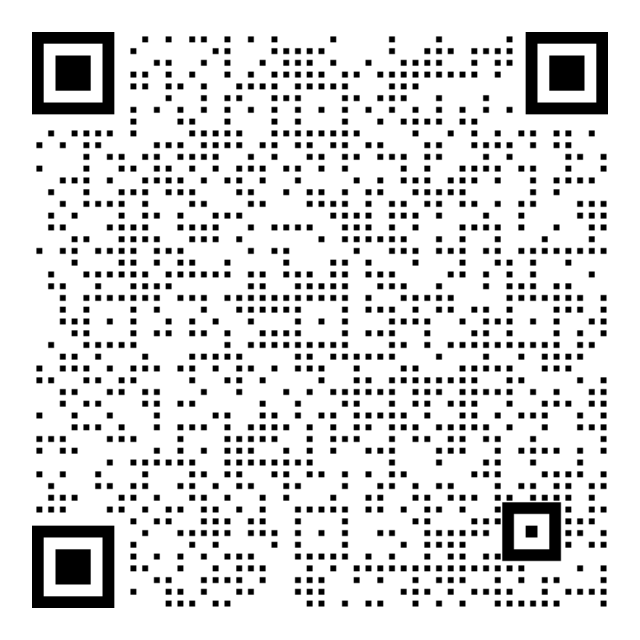 附件3周口市川汇区中医院公开招聘专业技术人员岗位报名登记表注：1.本表一式2份，由报考者本人用用黑色笔如实填写或打印，字迹要清晰、工整；照片清晰，资格确认时与其它证件一同上交；2.简历自高中填起；3.学习类别是指普高教（普通高等院校）、成高教（指成人高等院校、自学考试和党校举办的成人高等学历教育）、其他。附件4单位同意报考证明兹有我单位职工　　　　　同志，性别    ，民族    ，出生于    年  月  日，身份证号码:                    ，参加周口市川汇区中医院公开招聘考试。我单位同意其报考，并保证其如被聘用，将配合有关单位办理党团关系等的移交手续。该同志在我单位的工作起止时间为：    年   月至    年    月。我单位的性质为：（机关、事业、企业、其他） 单位公章（签字）：                             年   月   日招聘专业人数年龄要求年龄要求年龄要求学历备注招聘专业人数高级职称专业技术人员中级职称专业技术人员初级职称专业技术人员学历备注中医学/临床医学22人副主任医师≤45岁；主任医师≤50岁≤40岁≤35岁具有国家承认本科及以上学历，或全日制专科学历且取得初级及以上资格中医专业优先健康管理1人副主任医师≤45岁；主任医师≤50岁≤40岁≤35岁具有国家承认本科及以上学历，或全日制专科学历且取得初级及以上资格中医专业优先康复治疗7人副主任医师≤45岁；主任医师≤50岁≤40岁≤35岁具有国家承认本科及以上学历，或全日制专科学历且取得初级及以上资格中医专业优先针灸推拿1人副主任医师≤45岁；主任医师≤50岁≤40岁≤35岁具有国家承认本科及以上学历，或全日制专科学历且取得初级及以上资格中医专业优先口腔学1人副主任医师≤45岁；主任医师≤50岁≤40岁≤35岁具有国家承认本科及以上学历，或全日制专科学历且取得初级及以上资格中医专业优先应用   心理学1人副主任医师≤45岁；主任医师≤50岁≤40岁≤35岁具有国家承认本科及以上学历，或全日制专科学历且取得初级及以上资格中医专业优先预防保健2人副主任医师≤45岁；主任医师≤50岁≤40岁≤35岁具有国家承认本科及以上学历，或全日制专科学历且取得初级及以上资格有计算机、信息化相关从业经历者优先公共卫生1人副主任医师≤45岁；主任医师≤50岁≤40岁≤35岁具有国家承认本科及以上学历，或全日制专科学历且取得初级及以上资格有计算机、信息化相关从业经历者优先西药学1人≤40岁≤35岁具有国家承认本科及以上学历，或全日制专科学历且取得初级及以上资格临床药师资格证者优先中药学2人≤40岁≤35岁全日制专科及以上学历医学影像诊断2人≤35岁≤30岁具有全日制专科以上学历且取得初级及以上资格医学影像技术5人≤35岁≤30岁全日制专科及以上学历，取得放射医学技术资格有计算机、信息化相关从业经历者优先。            护理学20人副主任护师≤40岁；主任护师≤45岁≤35岁≤30岁具有国家承认本科及以上学历，或全日制专科学历且取得初级及以上资格中医护理专业优先合计66人姓 名性 别出生年月粘 贴近期照片籍 贯民 族政治面貌粘 贴近期照片身份证号码联系电话粘 贴近期照片所报专业学习类别学历院校名称、毕业时间最高学历院校、毕业时间及专业资格证书等级、编号职称名称、 等级个人简历诚信承诺我已认真阅读本次公告，理解其内容，认为自己符合报考职位资格条件。报名时所填写的信息真实，所提供的证书、证件、证明等报名材料真实有效，保证通讯畅通。以上承诺如有违反，一切后果由本人承担。本人签名：                           年    月    日我已认真阅读本次公告，理解其内容，认为自己符合报考职位资格条件。报名时所填写的信息真实，所提供的证书、证件、证明等报名材料真实有效，保证通讯畅通。以上承诺如有违反，一切后果由本人承担。本人签名：                           年    月    日我已认真阅读本次公告，理解其内容，认为自己符合报考职位资格条件。报名时所填写的信息真实，所提供的证书、证件、证明等报名材料真实有效，保证通讯畅通。以上承诺如有违反，一切后果由本人承担。本人签名：                           年    月    日我已认真阅读本次公告，理解其内容，认为自己符合报考职位资格条件。报名时所填写的信息真实，所提供的证书、证件、证明等报名材料真实有效，保证通讯畅通。以上承诺如有违反，一切后果由本人承担。本人签名：                           年    月    日我已认真阅读本次公告，理解其内容，认为自己符合报考职位资格条件。报名时所填写的信息真实，所提供的证书、证件、证明等报名材料真实有效，保证通讯畅通。以上承诺如有违反，一切后果由本人承担。本人签名：                           年    月    日我已认真阅读本次公告，理解其内容，认为自己符合报考职位资格条件。报名时所填写的信息真实，所提供的证书、证件、证明等报名材料真实有效，保证通讯畅通。以上承诺如有违反，一切后果由本人承担。本人签名：                           年    月    日我已认真阅读本次公告，理解其内容，认为自己符合报考职位资格条件。报名时所填写的信息真实，所提供的证书、证件、证明等报名材料真实有效，保证通讯畅通。以上承诺如有违反，一切后果由本人承担。本人签名：                           年    月    日诚信承诺我已认真阅读本次公告，理解其内容，认为自己符合报考职位资格条件。报名时所填写的信息真实，所提供的证书、证件、证明等报名材料真实有效，保证通讯畅通。以上承诺如有违反，一切后果由本人承担。本人签名：                           年    月    日我已认真阅读本次公告，理解其内容，认为自己符合报考职位资格条件。报名时所填写的信息真实，所提供的证书、证件、证明等报名材料真实有效，保证通讯畅通。以上承诺如有违反，一切后果由本人承担。本人签名：                           年    月    日我已认真阅读本次公告，理解其内容，认为自己符合报考职位资格条件。报名时所填写的信息真实，所提供的证书、证件、证明等报名材料真实有效，保证通讯畅通。以上承诺如有违反，一切后果由本人承担。本人签名：                           年    月    日我已认真阅读本次公告，理解其内容，认为自己符合报考职位资格条件。报名时所填写的信息真实，所提供的证书、证件、证明等报名材料真实有效，保证通讯畅通。以上承诺如有违反，一切后果由本人承担。本人签名：                           年    月    日我已认真阅读本次公告，理解其内容，认为自己符合报考职位资格条件。报名时所填写的信息真实，所提供的证书、证件、证明等报名材料真实有效，保证通讯畅通。以上承诺如有违反，一切后果由本人承担。本人签名：                           年    月    日我已认真阅读本次公告，理解其内容，认为自己符合报考职位资格条件。报名时所填写的信息真实，所提供的证书、证件、证明等报名材料真实有效，保证通讯畅通。以上承诺如有违反，一切后果由本人承担。本人签名：                           年    月    日我已认真阅读本次公告，理解其内容，认为自己符合报考职位资格条件。报名时所填写的信息真实，所提供的证书、证件、证明等报名材料真实有效，保证通讯畅通。以上承诺如有违反，一切后果由本人承担。本人签名：                           年    月    日身份证审查意见：审查人签字：年   月   日身份证审查意见：审查人签字：年   月   日身份证审查意见：审查人签字：年   月   日学历审查意见：审查人签字：年   月   日 学历审查意见：审查人签字：年   月   日 学历审查意见：审查人签字：年   月   日 职称或技术等级证书审查：审查人签字：年   月   日职称或技术等级证书审查：审查人签字：年   月   日资格确认意见审查人签字：                             年     月     日审查人签字：                             年     月     日审查人签字：                             年     月     日审查人签字：                             年     月     日审查人签字：                             年     月     日审查人签字：                             年     月     日审查人签字：                             年     月     日